Great Companion Dog Training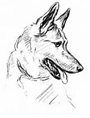 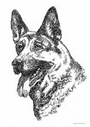 CRATE TRAININGCrates can be your pup’s best friends, but you have to teach your puppy to enjoy to be there. In addition the crates give your pup a secure sleeping place, along with you giving the ability to prevent the development of bad habits. Use crates when:You are too busy to watch your pupYou are leaving the home for awhileWhen you are sleepingLocation – put the crate in a room that you use often. You want your pup to feel he/she is an area what smells and feels like “home”. Whatever room you use, put the crate off to one side. Or in the corner. So it is out of traffic.TEACHING YOUR PUP TO ENJOY THE CRATE Keep the crate door open and lure your pup to the crate. Don’t close the door. Let him/her be there few seconds and then call him/her out again. Lure him/her to the crate again and toss treats to the crate to keep him/her longer time in the crate. Your job right now is to teach him/her that entering the crate is really fun!Start use cue (“go to crate”)Repeat this game 4-6 time. Keep it fun, don’t force or drag him into the crate, which could make him/her to start to afraid the crateIncrease the time in the crate, toss a handful of treats or put a hollow toy (stuffed with food) in the crate with him/her. Feeding him/her his/her meals in the crate also helps him/her learn to be comfortable when confinedYou can also lure him/her to the crate when sleepyWHEN WHINING OR BARKING when crate door is closed.At some point your dog is bound to try barking or whining to get out of crate. This is natural. It’s important that you do not let him/her out in this moment. If you do, then this problem just going worse every time when you crate your dog. Ignore him/her until he/she is quiet and calm and then go open the door.PREVENT TROUBLE WHEN YOU CANGive him/her something safe to chew and be sure he’s eliminated outside before you put your pup in the crate.Don’t leave him/her there for hour after hour.Thank you for joining us!Have more questions?  Want training help?We love what we do and would be happy to talk to you about your pup!Call us about classes and private lessons today.(850)292-6156 – www.myk9training.com